关于组织企业参加第九届中国创新创业大赛广西赛区百色市选拔赛暨第三届百色市创新创业大赛的通知各县（市、区）科技局，各有关单位：根据《科技部关于举办第九届中国创新创业大赛的通知》（国科发火(2020J 137号）精神，2020年科技部、财政部、 教育部、中央网信办和全国工商联共同举办第九届中国创新创业大赛。我市决定举行“2020第九届中国创新创业大赛广西赛区百色市选拔赛暨第三届百色市创新创业大赛”（以下简称大赛）， 现将有关事项通知如下：一、大赛流程第九届中国创新创业大赛广西赛区百色市选拔赛暨第三届百色市创新创业大赛流程为网上报名、初赛、复赛、决赛。二、大赛报名自评符合参赛条件的企业自行登录中国创新创业大赛官网（网址:www.cxcyds.com）统一注册报名。报名企业在进行注册和统一身份认证后，应提交完整报名材料，并对所填信息的准确性和真实性负责。大赛官网是报名参赛的唯一渠道，其他报名渠道均无效。（一）参赛条件：符合附件1第九届中国创新创业大赛广西赛区百色市选拔赛暨第三届百色市创新创业大赛工作方案中的参赛条件。同时需符合附件2中区赛、国赛的参赛条件。（二）报名时间：企业注册截止时间为2020年7月20日。报名截止时间为2020年7月20日。三、奖励情况（一）百色市选拔赛：初创企业组、成长企业组各产生一等奖1名、二等奖2名、三等奖3名、组织奖若干名，一等奖资助项目人民币10000元/团队；二等奖资助项目人民币5000元/团队；三等奖资助项目人民币3000元/团队；组织奖资助项目人民币1000元/团队。（二）推荐参加第九届中国创新创业大赛总决赛、第九届中国创新创业大赛广西赛区暨2020年广西创新创业大赛的项目：将采取奖励性后补助方式，支持获得中国创新创业大赛全国行业总决赛等级奖、优秀企业奖，以及广西赛区决赛等级奖、优胜企业奖的企业开展参赛项目相关科技研发与成果转化。具体奖励政策详见《“十三五” 广西科技计划项目申报指南（第五版）》中“方向80:创新创业大赛获奖项目补助”。四、其他事项（一）市科技局和百色学院创新创业学院将邀请专家为参加创新创业大赛的企业做赛前培训，培训具体事项详见附件：第九届中国创新创业大赛广西赛区百色市选拔赛暨第三届百色市创新创业大赛赛前培训方案。（二）请各县（市、区）科技局、 各有关单位高度重视，积极宣传发动，筛选辖区内或部门符合参赛条件的企业参加大赛，按照大赛工作方案于7月20日下午下班前将商业计划书及项目汇总表纸质档交至百色学院创新创业学院办公室（百色学院澄碧校区工科实训中心322），电子档（包含项目路演PPT）发至邮箱：1437272694@qq.com。（三）各项目安排大赛联络人1名，及时加入“第九届中国创新创业大赛广西赛区百色市选拔赛暨百色市第三届创新创业大赛”（qq群号：646668295） 入群后以“企业+姓名+电话号码”格式重命名群名片，各项目请于7月14日前将联络人信息发送至电子邮箱：1437272694@qq.com，及时从qq群共享下载《参赛手册》等资料。 各县市区科学技术局安排大赛对接人1名，并于7月14日前将对接人信息发送至电子邮箱：1437272694@qq.com。联系人：黄慧妹，0776-2807362；18777393408；覃  曙，0776-2832531；13877687272;通知QQ群（项目负责人）：646668295邮箱：1437272694@qq.com未尽事宜由大赛组委会负责解释。附件：1.2020第九届中国创新创业大赛广西赛区百色市选拔赛暨第三届百色市创新创业大赛工作方案2.（高2020-75号）自治区科技厅关于举办第九届中国创新创业大赛广西赛区暨2020年广西创新创业大赛的通知      3.2020第九届中国创新创业大赛广西赛区百色市选拔赛暨百色市第三届创新创业大赛比赛规则4.2020第九届中国创新创业大赛广西赛区百色市选拔赛暨百色市第三届创新创业大赛参赛汇总表5.2020第九届中国创新创业大赛广西赛区百色市选拔赛暨第三届百色市创新创业大赛赛前培训方案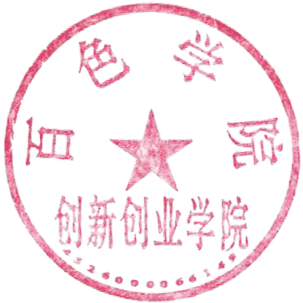  百色市科学技术局   百色学院创新创业学院 2020年7月9日